LIKOVNA KULTURA, 28.5.2020.OBLIKOVANJE NA PLOHICRTANJEMOTIV: MRAVINJAKLTS: flomasteri ZADATCI ZA UČENIKEPrisjeti se priče koju si čitao (slušao) u ponedjeljak. Kako se priča zove? O čemu priča govori? Što sve mravi rade? Kakvi su mravi? Gdje mravi žive?Danas ćeš ti crtati mravinjak.Prvo ćeš oblika mravinjaka crnim flomasterom. Možeš crtati i običnom olovkom ili crnom drvenom bojicom. Sada uzmi smeđi flomaster i nacrtaj puno hodnika u mravinjaku, kao labirinte. Koristi mnogo zakrivljenih crta u crtanju mravinjaka.Sada možeš crnim flomasterom nacrtati nekoliko mrava.Ako želiš, mravinjak možeš i obojati, nacrtati travu i cvijeće oko mravinjaka.Evo par primjera kako izgledaju mravinjaci nacrtani flomasterima…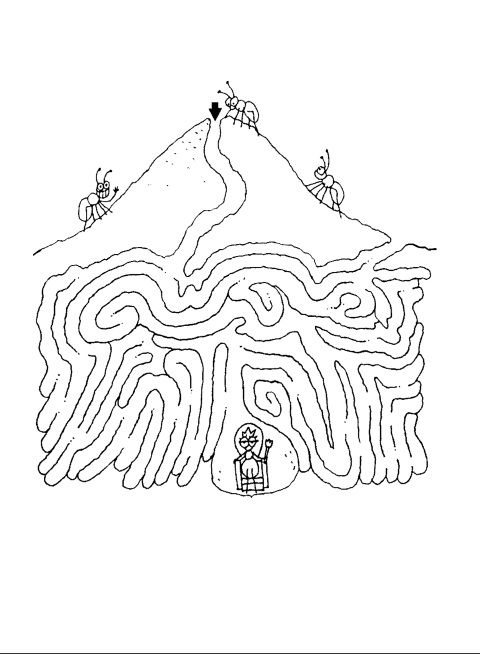 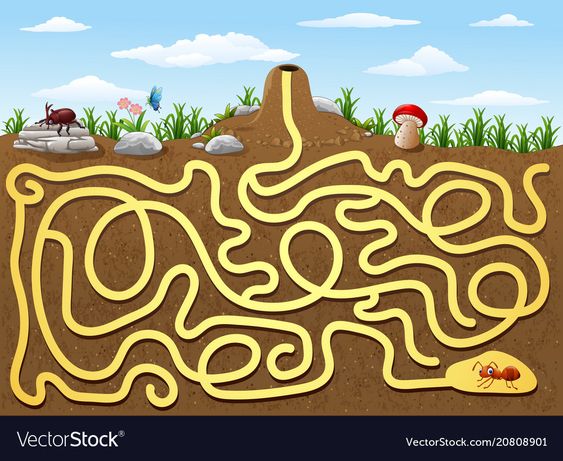 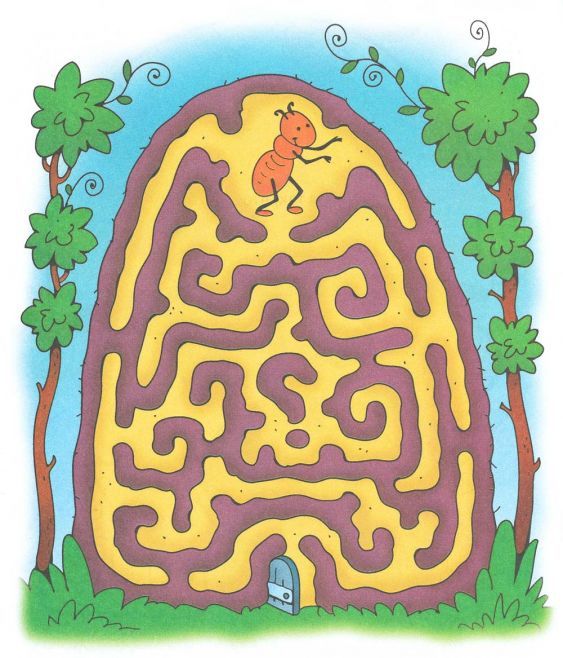 